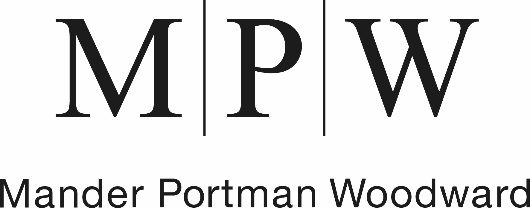 Student DeclarationPlease read the Student Guidelines documents and the declaration below.Once you have done this, remove the declaration sheet from your planner and return to reception or your PT as soon as possible.I confirm that I have received a copy of the student guidelines.  These guidelines represent a code of conduct for all students.I understand that it is my responsibility to read and abide by the contents contained therein.I will ensure that I observe and respect the college code of conduct at all timesI have read and understood the examination notices (follow the link in your student planner)Signed __________________________________________Print Name ______________________________________Date ___________________________________________